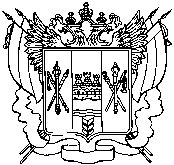 ПРАВИТЕЛЬСТВО РОСТОВСКОЙ ОБЛАСТИУПРАВЛЕНИЕ ВЕТЕРИНАРИИ РОСТОВСКОЙ ОБЛАСТИП Р И К А З от ______________ № _____г. Ростов-на-ДонуОб утверждении Регламента осуществления управлением ветеринарии Ростовской области ведомственного контроля в сфере закупок товаров, работ, услуг в отношении подведомственных ему учрежденийВ соответствии со статьей 100 Федерального закона от 05.04.2013 № 44-ФЗ «О контрактной системе в сфере закупок товаров, работ, услуг для обеспечения государственных и муниципальных нужд» и постановлением Правительства Ростовской области от 26.12.2013 № 824 «Об утверждении Порядка осуществления ведомственного контроля в сфере закупок для обеспечения государственных нужд Ростовской области», приказываю:Утвердить Регламент осуществления управлением ветеринарии Ростовской области ведомственного контроля в сфере закупок товаров, работ, услуг в отношении подведомственных ему учреждений согласно приложению к настоящему приказу.Подведомственным управлению ветеринарии Ростовской области учреждениям принять к сведению Регламент осуществления управлением ветеринарии Ростовской области ведомственного контроля в сфере закупок товаров, работ, услуг в отношении подведомственных ему учреждений.Специалисту первой категории Богомазовой О.А. довести данный приказ до сведения указанных в нем лиц.Контроль за исполнением настоящего приказа возложить на заместителя начальника управления Овчарова А.П. Начальник управления 			    В.Г. ЖилинПриложение к приказууправления ветеринарии Ростовской области от _____________№___________Регламент
осуществления управлением ветеринарии Ростовской области ведомственного контроля в сфере закупок товаров, работ, услуг в отношении подведомственных ему учрежденийРаздел 1. Общие положения1.1. Настоящий Регламент устанавливает порядок осуществления ведомственного контроля в сфере закупок товаров, работ, услуг для обеспечения государственных нужд (далее соответственно – Регламент, закупка) управлением ветеринарии Ростовской области (далее – управление) в соответствии с Федеральным законом от 05.04.2013 № 44-ФЗ «О контрактной системе в сфере закупок товаров, работ, услуг для обеспечения государственных и муниципальных нужд» (далее – Федеральный закон от 05.04.2013 № 44-ФЗ), Федеральным законом от 18.07.2011 № 223-ФЗ «О закупках товаров, работ, услуг отдельными видами юридических лиц» (далее – Федеральный закон от 18.07.2011 № 223-ФЗ).1.2. Управление осуществляет ведомственный контроль за осуществлением подведомственными ему учреждениями закупок на основании полномочий, определенных постановлением Правительства Ростовской области от 26.12.2013 № 824 «Об утверждении Порядка осуществления ведомственного контроля в сфере закупок для обеспечения государственных нужд Ростовской области», постановлением Правительства Ростовской области от 23.12.2011 № 273 «Об утверждении Положения об управлении ветеринарии Ростовской области».1.3. Субъектами ведомственного контроля являются подведомственные управлению учреждения, их контрактные службы, контрактные управляющие, комиссии по осуществлению закупок и их члены, уполномоченные органы, уполномоченные учреждения (далее – субъект ведомственного контроля).1.4. Предметом ведомственного контроля является соблюдение субъектами ведомственного контроля законодательства Российской Федерации и иных нормативных правовых актов о контрактной системе в сфере закупок, товаров, работ, услуг для обеспечения государственных и муниципальных нужд.1.5. При осуществлении ведомственного контроля управление осуществляет в том числе проверку:1.5.1. Соблюдения ограничений и запретов, установленных законодательством Российской Федерации и иными нормативными правовыми актами Российской Федерации о контрактной системе в сфере закупок товаров, работ, услуг для обеспечения государственных и муниципальных нужд.1.5.2. Соблюдения требований к обоснованию закупок, предусмотренных статьей 18 Федерального закона от 05.04.2013 № 44-ФЗ, при формировании планов-графиков.1.5.3. Соблюдения требований о нормировании в сфере закупок, предусмотренных статьей 19 Федерального закона от 05.04.2013 № 44-ФЗ.1.5.4. Правильности определения и обоснования начальной (максимальной) цены контракта, цены контракта, заключаемого с единственным поставщиком (подрядчиком, исполнителем).1.5.5. Соответствия информации об объеме финансового обеспечения, включенной в планы закупок, информации об объеме финансового обеспечения для осуществления закупок, утвержденном и доведенном до заказчика.1.5.6. Соответствия информации об идентификационных кодах закупок и об объеме финансового обеспечения для осуществления данных закупок, содержащейся:в планах-графиках;в извещениях об осуществлении закупок, в документации о закупках, - информации, содержащейся в планах-графиках;в протоколах определения поставщиков (подрядчиков, исполнителей), - информации, содержащейся в документации о закупках;в условиях проектов контрактов, направляемых участникам закупок, с которыми заключаются контракты, - информации, содержащейся в протоколах определения поставщиков (подрядчиков, исполнителей);в реестре контрактов, заключенных заказчиками, - условиям контрактов.1.5.7. Предоставления учреждениям и предприятиям уголовно-исполнительной системы, организациям инвалидов преимущества в отношении предлагаемой ими цены контракта.1.5.8. Соблюдения требований статьи 30 Федерального закона от 05.04.2013 N 44-ФЗ.1.5.9. Применения заказчиком мер ответственности и совершения иных действий в случае нарушения поставщиком (подрядчиком, исполнителем) условий контракта.1.5.10. Соответствия поставленного товара, выполненной работы (ее результата) или оказанной услуги условиям контракта.1.5.11. Своевременности, полноты и достоверности отражения в документах учета поставленного товара, выполненной работы (ее результата) или оказанной услуги.1.5.12. Соответствия использования поставленного товара, выполненной работы (ее результата) или оказанной услуги целям осуществления закупки.1.6. Ведомственный контроль осуществляется путем проведения выездных или документарных мероприятий ведомственного контроля (далее – проверки). Проверки могут быть плановыми и внеплановыми.Плановые проверки проводятся на основании плана проверок в порядке, установленном Разделом 2 Регламента.Внеплановые проверки проводятся в случае возникновения необходимости в порядке, установленном Разделом 3 Регламента.1.7. Проверки в отношении субъектов ведомственного контроля осуществляются Комиссией.В состав Комиссии должны входить не менее трех человек. Комиссию возглавляет председатель Комиссии. Организационное обеспечение деятельности Комиссии осуществляет секретарь Комиссии.1.8. Решение о проведении проверки, установлении сроков осуществления проверки, а также об изменении сроков проверки и персональный состав Комиссии утверждаются приказами управления.1.9. Деятельность Комиссии основывается на принципах законности, объективности, эффективности, независимости, профессиональной компетентности, достоверности результатов и гласности.Раздел 2. Проведение плановых проверок2.1. Проведение плановых проверок осуществляется на основании плана проверок, утверждаемого приказом управления. В отношении каждого субъекта ведомственного контроля такая проверка проводится не чаще чем один раз в год.2.2. План проверок утверждается на очередной календарный год не позднее 15 декабря года, предшествующего году, на который разрабатывается такой план. Указанный план доводится под роспись до руководителей субъектов ведомственного контроля.План проверок составляется по форме согласно приложению № 1 к настоящему Регламенту.2.3. Внесение изменений в план проверок допускается не позднее чем за месяц до начала проведения проверки, в отношении которой вносятся такие изменения.2.4. План проверок должен содержать следующие сведения:- наименование субъекта ведомственного контроля;- предмет проверки (проверяемые вопросы) в том числе  период времени, за который проверяется деятельность субъекта ведомственного контроля;- вид проверки (выездная или документарная);- даты начала и окончания проведения проверки.2.5. Согласно утвержденному плану проверок управления издается приказ о проведении проверки.2.6. Приказ управления о проведении проверки должен содержать следующие сведения:- предмет проверки;- основания, цели и срок осуществления проверки;- даты начала и окончания проведения проверки;- проверяемый период;- наименование, адрес местонахождения субъекта ведомственного контроля, в отношении которого принято решение о проведении проверки;- вид проверки (выездная или документарная);- фамилии, имена, отчества (при наличии), наименования должностей членов Комиссии.2.7. Управление уведомляет субъект ведомственного контроля о проведении проверки путем направления уведомления о проведении такого мероприятия (далее – уведомление).Уведомление составляется по форме согласно приложению № 2 к настоящему Регламенту.При проведении плановой проверки ведомственного контроля уведомление направляется руководителю субъекта ведомственного контроля или лицу, его замещающему, не позднее чем за пять рабочих дней до даты начала такого мероприятия.2.8. Уведомление должно содержать следующие сведения:- наименование субъекта ведомственного контроля;- предмет проверки (проверяемые вопросы), в том числе период времени, за который проверяется деятельность подведомственного заказчика;- вид проверки (выездная или документарная);- даты начала и окончания проведения проверки;- перечень должностных лиц, уполномоченных на осуществление проверки;- запрос о предоставлении документов, информации, материальных средств, необходимых для осуществления проверки;- информацию о необходимости обеспечения условий для проведения выездной проверки, в том числе о предоставлении помещения для работы, средств связи и иных необходимых средств и оборудования для проведения проверки.2.9. Срок проведения проверки не может составлять более чем 15 календарных дней и может быть продлен только один раз не более чем на 15 календарных дней по решению руководителя управления или лица, его замещающего.2.10. Члены Комиссии при проведении проверки имеют право:2.10.1. На беспрепятственный доступ на территорию, в помещения, здания субъекта ведомственного контроля (в необходимых случаях производить фотосъемку, видеозапись, копирование документов) при предъявлении ими служебных удостоверений и уведомления с учетом требований законодательства Российской Федерации о защите государственной тайны.2.10.2. Истребовать необходимые для проведения мероприятия ведомственного контроля документы с учетом требований законодательства Российской Федерации о защите государственной тайны.2.10.3. Получать необходимые объяснения в письменной форме, в форме электронного документа и (или) устной форме по вопросам проводимого мероприятия ведомственного контроля.2.11. По результатам проведения проверки в срок не более чем 15 рабочих дней составляется акт проверки, который подписывается всеми членами Комиссии, и представляется руководителю управления в течение 3 рабочих дней.2.12. Акт проверки должен состоять из вводной, описательной, мотивировочной и резолютивной частей.2.12.1. Вводная часть акта проверки должна содержать:- номер, дату и место составления акта;- основания (дату и номер приказа о проведении проверки), цели и сроки осуществления плановой проверки;- период проведения проверки;- фамилии, имена, отчества (при наличии), наименования должностей членов Комиссии, проводивших проверку;- наименование, адрес местонахождения субъекта ведомственного контроля, в отношении которого принято решение о проведении проверки.2.12.2. Описательная часть акта проверки должна содержать систематизированное изложение документально подтвержденных фактов нарушений, выявленных в ходе проверки (или указание на отсутствие таковых), и иную информацию, имеющую значение для принятия правильного решения по результатам проверки.2.12.3. В мотивировочной части акта проверки должны быть указаны нормы законодательства, которые нарушены подведомственным заказчиком, дана оценка нарушениям.2.12.4. Резолютивная часть акта проверки должна содержать выводы Комиссии о наличии (отсутствии) нарушений требований законодательства в сфере закупок.2.13. Копия акта проверки направляется для ознакомления субъекту ведомственного контроля, в отношении которого проводилась проверка, в срок не позднее 10 рабочих дней со дня его подписания.2.14. В случае выявления по результатам проверки нарушений Комиссией:2.14.1. разрабатывается и утверждается план устранения выявленных нарушений в срок не более чем 10 рабочих дней со дня составления акта;2.14.2. принимаются меры по контролю за устранением выявленных нарушений.2.15. Материалы проверки (отчетность, доклады, планы устранения выявленных нарушений) и иные документы и информация, полученные (разработанные) в ходе проведения проверки, хранятся в управлении не менее трех лет.Раздел 3. Проведение внеплановых проверок3.1. Основаниями для проведения внеплановых проверок являются:3.1.1. контроль за исполнением субъектом ведомственного контроля плана устранения нарушений;3.1.2. наличие нарушений в представленных субъектом ведомственного контроля сведениях о выявленных контролирующими органами нарушениях требований законодательства Российской Федерации в сфере закупок товаров, работ, услуг для обеспечения государственных и муниципальных нужд;3.1.3. получение информации о нарушении субъектом ведомственного контроля законодательства Российской Федерации о контрактной системе в сфере закупок товаров, работ, услуг для обеспечения государственных и муниципальных нужд.3.2. При проведении внеплановой проверки Комиссия руководствуется в своей деятельности положениями пунктов 2.6 – 2.15 настоящего Регламента, устанавливающих порядок подготовки, проведения и оформления результатов плановых проверок.3.3. Уведомление о проведении внеплановой проверки вручается руководителю субъекта ведомственного контроля или лицу, его замещающему, непосредственно перед началом такого мероприятия.Раздел 4. Требования к членам Комиссии4.1. В состав Комиссии включаются должностные лица управления, уполномоченные на осуществление мероприятий ведомственного контроля, которые должны иметь высшее образование или дополнительное профессиональное образование в сфере закупок.4.2. В целях реализации функций и полномочий, указанных в настоящем Регламенте, члены Комиссии обязаны соблюдать требования и ограничения, установленные действующим законодательством Российской Федерации, в том числе:4.2.1. не допускать разглашения сведений, ставших им известными в ходе проведения проверок, кроме случаев, прямо предусмотренных законодательством Российской Федерации;4.2.2. не проводить переговоров с заинтересованными лицами, которые могут негативно воздействовать на объективность результатов проверки, кроме случаев, прямо предусмотренных законодательством Российской Федерации;4.2.3. привлекать к своей работе экспертов, экспертные организации в случаях, порядке и с учетом требований, предусмотренных действующим законодательством Российской Федерации, в том числе Федеральным законом от 05.04.2013 № 44-ФЗ.Приложение № 1
к Регламенту осуществления
управлением ветеринарии Ростовской области ведомственного контроля в сфере
закупок товаров, работ, услуг в отношении подведомственных ему учрежденийПлануправления ветеринарии Ростовской области
проведения проверок соблюдения субъектами ведомственного контроля законодательства Российской Федерации и иных нормативных правовых актов о контрактной системе в сфере закупок товаров, работ, услуг на 20___ годПриложение № 2
к Регламенту осуществления
управлением ветеринарии Ростовской области ведомственного контроля в сфере
закупок товаров, работ, услуг в отношении подведомственных ему учреждений____________________________________Уведомлениео проведении проверки соблюдения законодательства Российской Федерации и иных нормативных правовых актов о контрактной системе в сфере закупок товаров, работ, услугВ соответствии со статьей 100 Федерального закона от 05.04.2013 № 44-ФЗ «О контрактной системе в сфере закупок товаров, работ, услуг для обеспечения государственных и муниципальных нужд», постановлением Правительства Ростовской области от 26.12.2013 № 824 «Об утверждении Порядка осуществления ведомственного контроля в сфере закупок для обеспечения государственных нужд Ростовской области», и Регламентом осуществления управлением ветеринарии Ростовской области ведомственного контроля в сфере закупок товаров, работ, услуг в отношении подведомственных ему учреждений, утвержденным приказом управления ветеринарии Ростовской области от «___»_________ 2020г. № ____, на основании приказа управления ветеринарии Ростовской области о проведении проверки соблюдения законодательства Российской Федерации и иных нормативных правовых актов о контрактной системе в сфере закупок товаров, работ, услуг от «___»_________ 2020г. № ____ в отношении:___________________________________________________________________(наименование проверяемой организации)с «____»________ 202_ г. по «____»_________ 202_ г. будет проведено мероприятие ведомственного контроля за соблюдением  законодательства Российской Федерации и иных нормативных правовых актов о контрактной системе в сфере закупок товаров, работ, услуг (проверка).Предмет проверки (проверяемые вопросы), в том числе период времени, за который проверяется деятельность подведомственного заказчика: _______________________ ____________________________________________________________________.Вид проверки: _______________________________________________________.Перечень должностных лиц, уполномоченных на осуществление проверки: _______ ____________________________________________________________________.Для проведения проверки необходимо:Предоставить следующие документы, информацию, материальные средства, необходимые для осуществления проверки:Обеспечить условия для проведения выездной проверки, в том числе предоставить помещение для работы, средства связи и иных необходимых средств и оборудования для проведения проверки УТВЕРЖДАЮНачальник управления ветеринарии Ростовской области________________/____________«___»____________ 20____г.N п/пНаименование субъекта ведомственного контроляПредмет проверкиВид проверкиСрок проведения проверкиПроверяемый период123456123____________________________________наименование субъекта ведомственного контроля, которому адресовано данное уведомление                                                                       №п/пНаименование документа, информации, материального средствСрок, форма, способ и место (адрес) предоставленияНачальник управления ветеринарии Ростовской области_____________________